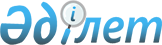 О внесении изменений в постановление Правительства Республики Казахстан от 29 мая 2013 года № 539 "О создании конкурсной комиссии по выбору независимого аудитора для проведения ежегодного внешнего аудита Национального фонда Республики Казахстан"Постановление Правительства Республики Казахстан от 4 сентября 2013 года № 923      Примечание РЦПИ!

      Вводится в действие с 29 мая 2013 года.      Правительство Республики Казахстан ПОСТАНОВЛЯЕТ:



      1. Внести в постановление Правительства Республики Казахстан от 29 мая 2013 года № 539 «О создании конкурсной комиссии по выбору независимого аудитора для проведения ежегодного внешнего аудита Национального фонда Республики Казахстан» следующие изменения:



      заголовок изложить в следующей редакции:

      «О создании конкурсной комиссии по выбору аудиторской организации для проведения ежегодного внешнего аудита Национального фонда Республики Казахстан»;



      абзац первый пункта 1 изложить в следующей редакции:

      «1. Создать комиссию для проведения конкурса по выбору аудиторской организации для проведения ежегодного внешнего аудита Национального фонда Республики Казахстан с учетом представлений членов Совета по управлению Национальным фондом Республики Казахстан в следующем составе:»;



      пункт 2 изложить в следующей редакции:

      «2. Конкурсной комиссии в установленном законодательством порядке провести конкурс до 1 сентября 2013 года по выбору аудиторской организации для проведения ежегодного внешнего аудита Национального фонда Республики Казахстан на 2013 - 2014 годы и определить по его результатам победителя конкурса.».



      2. Настоящее постановление вводится в действие с 29 мая 2013 года.      Премьер-Министр

      Республики Казахстан                       С. Ахметов
					© 2012. РГП на ПХВ «Институт законодательства и правовой информации Республики Казахстан» Министерства юстиции Республики Казахстан
				